  WOOD           TOYS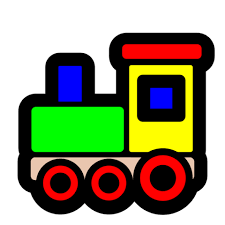                           Jeux et Jouets en Bois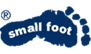 Bon de commandeLivraison gratuit par Woodtoys dès 69 euro d’achat.                          En……….fois…………………………………………………………………………………………………………………………………………………………………………………… Nom:Prénom:Adresse de livraison:Adresse de livraison:Code Postal:Ville:Téléphone:Email:RéférenceRéférenceNom du produitNom du produitNom du produitCouleurQuantitéQuantitéPrix UnitairePrix UnitaireTotal en EurosTotal des achatsTotal des achatsTotal des achatsTotal des achatsFrais livraison*Frais livraison*Frais livraison*Frais livraison*Total  à payer en EurosTotal  à payer en EurosTotal  à payer en EurosTotal  à payer en Euros*Frais de livraison indiquée sur site, calculé en fonction du poids de vos colis.(Prix plus de 69 euros = livraison gratuit)*Frais de livraison indiquée sur site, calculé en fonction du poids de vos colis.(Prix plus de 69 euros = livraison gratuit)*Frais de livraison indiquée sur site, calculé en fonction du poids de vos colis.(Prix plus de 69 euros = livraison gratuit)*Frais de livraison indiquée sur site, calculé en fonction du poids de vos colis.(Prix plus de 69 euros = livraison gratuit)*Frais de livraison indiquée sur site, calculé en fonction du poids de vos colis.(Prix plus de 69 euros = livraison gratuit)*Frais de livraison indiquée sur site, calculé en fonction du poids de vos colis.(Prix plus de 69 euros = livraison gratuit)*Frais de livraison indiquée sur site, calculé en fonction du poids de vos colis.(Prix plus de 69 euros = livraison gratuit)*Frais de livraison indiquée sur site, calculé en fonction du poids de vos colis.(Prix plus de 69 euros = livraison gratuit)*Frais de livraison indiquée sur site, calculé en fonction du poids de vos colis.(Prix plus de 69 euros = livraison gratuit)*Frais de livraison indiquée sur site, calculé en fonction du poids de vos colis.(Prix plus de 69 euros = livraison gratuit)*Frais de livraison indiquée sur site, calculé en fonction du poids de vos colis.(Prix plus de 69 euros = livraison gratuit)Paiement par chèque bancairePaiement par chèque bancairePaiement par CBPaiement par CBPaiement par CBPaiement par PayPalPaiement par PayPalPaiement par PayPalLivraison en Point RelayLivraison en Point RelayLivraison par ColissimoLivraison par ColissimoLivraison par WoodtoysLivraison par WoodtoysRetrait de votre commandeRetrait de votre commande